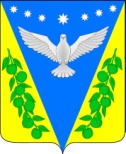 Совет Успенского сельского поселенияУспенского района 31 сессияРЕШЕНИЕот 23.04.2021  года                                                                                                № 119с.УспенскоеОб утверждении программы приватизации объектов муниципальной собственности Успенского сельского поселения на 2021 годВ целях мобилизации доходов в местный бюджет (бюджет Успенского сельского поселения), оптимизации использования муниципального имущества, недопущения его ухудшения, а также снижения бремени расходов по содержанию объектов муниципальной собственности Успенского сельского поселения, руководствуясь федеральными законами от 21.12.2001 № 178-ФЗ «О приватизации государственного и муниципального имущества», от 22.07.2008 № 159-ФЗ «Об особенностях отчуждения недвижимого имущества, находящегося в государственной собственности субъектов Российской Федерации или в муниципальной собственности и арендуемого субъектами малого и среднего предпринимательства, и о внесении изменений в отдельные законодательные акты Российской Федерации», решением Совета Успенского сельского поселения Успенского района от 25.03.2016 г. № 118 п. 7 «Положения о порядке управления и распоряжения объектами муниципальной собственности Успенского сельского поселения», Совет Успенского сельского поселения р е ш и л :1. Утвердить программу приватизации объектов муниципальной собственности Успенского сельского поселения Успенского района на 2021 год (прилагается).2. Контроль за выполнением настоящего решения возложить на председателя постоянной комиссии по социально-экономическим вопросам и бюджету, финансам, налогам и распоряжению муниципальной собственностью Совета Успенского сельского поселения Успенского района Н.М. Молдованенко и на заместителя главы Успенского сельского поселения Успенского района Л.В. Зиньковскую.3. Решение вступает в силу со дня его подписания.Глава Успенского сельского поселения Успенского района                                               Н.Н. Буркот Председатель Совета Успенского сельского поселенияУспенского района                                                                  С.И. ШвабПриложение  № 1к решению Совета Успенского сельского поселенияУспенского района                                                                          от 23.04.2021 г. № 119Программа приватизации объектов муниципальной собственности Успенского сельского поселения Успенского районаРаздел I
Общие положения1. Программа приватизации объектов муниципальной собственности Успенского сельского поселения на 2021 год (далее – Программа) разработана в соответствии с Конституцией Российской Федерации, Гражданским кодексом Российской Федерации, федеральными законами от 21.12.2001 № 178-ФЗ «О приватизации государственного и муниципального имущества», от 22.07.2008 № 159-ФЗ «Об особенностях отчуждения недвижимого имущества, находящегося в государственной собственности субъектов Российской Федерации или в муниципальной собственности и арендуемого субъектами малого и среднего предпринимательства, и о внесении изменений в отдельные законодательные акты Российской Федерации», постановлениями Правительства Российской Федерации от 12.08.2002 № 584 «Об утверждении Положения о проведении конкурса по продаже государственного или муниципального имущества», от 12.08.2002 № 585 «Об утверждении Положения об организации продажи государственного или муниципального имущества на аукционе и Положения об организации продажи находящихся в государственной или муниципальной собственности акций открытых акционерных обществ на специализированном аукционе» и Положением о порядке управления и распоряжения объектами муниципальной собственности Успенского сельского поселения, утвержденным решением Совета Успенского сельского поселения от 25.03.2016 г. № 118  п. 7 (далее – Положение).Раздел II
Цели и задачи приватизации объектов муниципальной собственности
Успенского сельского поселения2. Главными целями приватизации объектов муниципальной собственности Успенского сельского поселения (далее – объектов муниципальной собственности) на 2021 год является повышение эффективности управления муниципальной собственностью Успенского сельского поселения и обеспечение планомерности процесса приватизации.3. Приватизация объектов муниципальной собственности Успенского сельского поселения в 2021 году будет направлена на решение следующих задач:повышение эффективности использования объектов муниципального имущества;оптимизация структуры муниципальной собственности;уменьшение бюджетных расходов на управление объектами муниципальной собственности;создание условий для развития рынка недвижимости;пополнение доходной части местного бюджета (бюджета Успенского сельского поселения);привлечение инвестиций в экономику Успенского сельского поселения;формирование эффективных собственников, ориентированных на долгосрочное развитие предприятий; реализацию преимущественного права субъектов малого и среднего предпринимательства при приватизации арендуемого имущества.Раздел III
Прогноз поступлений в местный бюджет (бюджет Успенского сельского поселения) полученных от приватизации объектов муниципальной
собственности Успенского сельского поселения денежных
средств, распределение средств от приватизации4. Исходя из оценки прогнозируемой стоимости, предполагаемых к приватизации объектов муниципальной собственности в 2021 году ожидаются поступления в местный бюджет (бюджет Успенского сельского поселения) доходов от приватизации объектов муниципальной собственности в сумме не менее 415 000 рублей 00 копеек.5. Денежные средства, полученные от приватизации объектов муниципальной собственности, подлежат перечислению в местный бюджет (бюджет Успенского сельского поселения) в полном объеме.6. Затраты на организацию и проведение приватизации объектов муниципальной собственности состоят из фактических расходов по следующим видам затрат:оценка объектов муниципальной собственности для определения рыночной стоимости и установления начальной цены;публикация информационных сообщений о продаже и результатах сделок приватизации объектов муниципальной собственности в определенных в установленном порядке средствах массовой информации.Раздел IV
Объекты муниципальной собственности, приватизация которых
планируется в 2021 году7. Приватизация объектов муниципальной собственности осуществляется согласно Перечню объектов муниципальной собственности, подлежащих приватизации в 2021 году (прилагается).Раздел V
Отчет о выполнении Программы8. Администрация Успенского сельского поселения не позднее 1 марта 2022 года представляет в Совет Успенского сельского поселения отчет о выполнении настоящей Программы.9. Отчет о выполнении Программы должен содержать перечень приватизированных объектов муниципальной собственности с указанием способа, срока, рыночной цены приватизированных объектов муниципальной собственности, цены сделки приватизации.                                  Глава Успенского сельского поселения Успенского района                                                Н.Н. Буркот Приложение №2к программе приватизации объектовмуниципальной собственностиУспенского сельского поселения на 2021 г.Перечень объектов муниципальной собственности Успенского сельского поселения, подлежащих приватизации в 2021 годуГлава Успенского сельского поселения Успенского района                                                   Н.Н. Буркот № п/пНаименование и индивидуальные признаки объекта муниципальной собственностиПринадлежность к объектам – памятникам истории и культуры1.Нежилое помещение, площадью 59,9 кв.м., расположенное по адресу: Россия, Краснодарский край,  Успенский район,  село Успенское, улица Первомайская, 6. Земельный участок, площадью 1000 кв.м.-